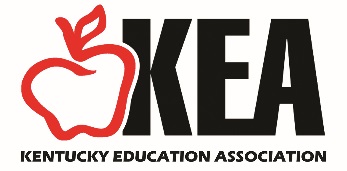 


Student Name______________________________________________Student Grade level (circle one)   P-2	3-5	6-8	9-12Student School Name________________________________________Student School Address______________________________________Student School Phone_______________________________________Student School Email________________________________________Teacher Name_____________________________________________Teacher Email_____________________________________________Teacher School Name/Address/Phone (if different than student information)

Title of Portrait:_ ___________________________________________By signing this document I agree that this artwork is original to the student named above. 
______________________________Teacher Signature______________________________Student SignatureContest Rules:All artwork must be original (It will not be returned to student).Must be a portrait of a person (Name of individual does not need to be known).Artwork should creatively portray the person’s job within public education.Must be no larger or smaller than 8 ½ X 11.Photos are permissible.Any media can be used to create artwork.Must arrive at KEA 401 Capital Ave. Frankfort, KY 40601 by January 31, 2023, 5 p.m. (Eastern).